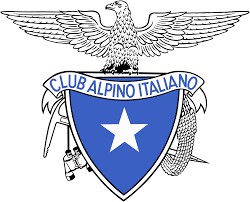 CLUB ALPINO ITALIANO                                                                          Gruppo Regionale LazioAssemblea Straordinaria dei delegati del 12/11/2022Presso CAI Roma in via Galvani, 10 -00153 (RM) Il/la Sottoscritto/a͙͙͙͙͙͙͙͙͙͙͙͙͙͙͙͙͙͙͙͙͙͙͙͙͙͙͙……………………………………………………………………………………………………………………………………………………………………………………………………………………………Nato/a	il ͙.͙………/͙͙………/͙͙͙…………….., socio delegato della sezione CAI di ……………………………………(tessera n°	), cod. fiscale………………………………………………………………………………………………………..DelegaIl/la socio delegato/a͙͙͙͙͙͙͙͙͙͙͙͙͙͙……………………………………………………………………………………………………………………………………………………………………………………………………………….nato/a …………………………………………………………………………….. il ͙͙͙…./͙͙͙………/͙͙………… , (tessera n"	) ………………………………………………………………………Cod. fiscale………………………………………………………………………………………………. socio della Sezione CAI di…………………….………………..a rappresentarlo in detta assemblea, per tutti gli argomenti posti all'ordine del giorno compreso la votazione perl'elezione degli organi associativi.                      luogo………………………., data	…………………..Firma del delegante:͙͙͙͙͙͙͙͙͙͙͙͙͙…………………………………………………………………………………………Firma del delegato:͙͙͙͙͙͙͙͙͙͙͙͙͙…………………………………………………………………………………………Registrazione presso la sede assembleare………………………………………………………………………………………………….. firma………………………………………….Allegare copia documento del deleganteE’ ammessa delega scritta da parte di un delegato (Presidente di Sezione di diritto o altri eletti) ad altro socio della stessa Sezione di appartenenza o ad altro delegato di altra Sezione. Non sono ammesse più di tre deleghe per votante (vedi statuto GR Lazio art.4)